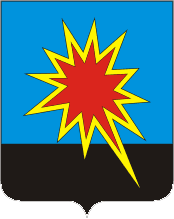 КЕМЕРОВСКАЯ ОБЛАСТЬКАЛТАНСКИЙ ГОРОДСКОЙ ОКРУГАДМИНИСТРАЦИЯ КАЛТАНСКОГО ГОРОДСКОГО ОКРУГАПОСТАНОВЛЕНИЕОт 26.01.2015 г.         № 08-пО закреплении территорий за муниципальными общеобразовательными учреждениями Калтанского городского округа	      Руководствуясь статьей 9 Федерального закона от 29.12.2012 № 273-ФЗ «Об образовании в Российской Федерации», Порядком приема граждан на обучение по образовательным программам начального общего, основного общего и среднего общего образования, утвержденным Приказом Минобрнауки России от 22.01.2014 № 32, в части закрепления  муниципальных общеобразовательных учреждений за территориями   Калтанского городского округа:1. Определить границы территорий, закрепленных за муниципальными  общеобразовательными учреждениями Калтанского городского округа, согласно приложению к настоящему постановлению.2. Отделу организационной и кадровой работы (Т.А. Верещагина) обеспечить размещение настоящего постановления на официальном сайте администрации Калтанского городского округа.3. МАУ «Пресс-Центр г. Калтан» (В.Н.Беспальчук) опубликовать настоящее постановление в средствах массовой информации.4. Настоящее постановление вступает в силу с момента подписания.5. Считать утратившим силу постановление администрации Калтанского городского округа от 24.02.2014 № 67-п «О закреплении территорий за муниципальными общеобразовательными учреждениями Калтанского городского округа».6. Контроль исполнения настоящего постановления возложить на заместителя главы Калтанского городского округа по социальным вопросам А.Б.Клюеву. Глава Калтанского городского округа	   			         		               И.Ф. ГолдиновПриложение № 1Утвержденыпостановлением администрации		Калтанского  городского округаот ___________2015   №    ____ -пГраницы территорий, закрепленных за общеобразовательными учреждениями Калтанского городского округа
Муниципальное бюджетное общеобразовательное учреждение«Средняя общеобразовательная школа № 1»Ул. Комсомольская, 1-39, 41,43, 45-57Пр. Мира, 1-35, 37, 41, 43 Ул. Горького, 1-32Ул. Калинина, 1-42а, 44Ул. Гоголя, 1-32 а, нечетные с 1 по 81Ул. Жданова, пер. ЖдановаУл. Нагорная, 19Ул. 2 Нагорная, 1-6, 8аУл. Совхозная, пер. Совхозный, пер. Совхозный IIУл. Мичурина, ул. ЗаводскаяУл. Базарная, пер. БазарныйУл. Болотная, пер. БолотныйУл. Садовая, пер. СадовыйУл. Карьерная, пер. КарьерныйУл. КрасенкаУл. ТургеневаУл. НекрасоваПер. СеверныйУл. ПасечнаяУл. ЛуговаяТерритория п. Шушталеп.Для обучающихся 10-11-х классов – территория г.Калтан, п.Постоянный, п. Малышев Лог, п.Шушталеп.Муниципальное бюджетное общеобразовательное учреждение«Средняя общеобразовательная школа № 30 имени Н.Н. Колокольцова»Территория п. Малиновка, с. СарбалаМуниципальное бюджетное общеобразовательное учреждение«Основная общеобразовательная школа № 15»Территория п. Постоянный.Муниципальное бюджетное общеобразовательное учреждение«Основная общеобразовательная школа № 18»Ул. Комсомольская,  40,42,44, 65-123Пр. Мира, 36, 45-99Ул. Горького, 34-38Ул. Калинина, 44, 51-157Ул. Партизанская, пер. ПартизанскийПер. Ключевой, пер. ГорныйУл. Курганная, пер. КурганныйУл. НагорнаяУл. 2 Нагорная, 7, 9-19Ул. НоваяУл. Гоголя, 32 б - четные номера, нечетные с 83 по 163 Пер. СоветскийУл. Школьная.Муниципальное бюджетное общеобразовательное учреждение«Основная общеобразовательная школа № 29»Территория п. Малышев Лог.СПРАВКАК постановлению администрации Калтанского городского округа«О закреплении территорий  за муниципальными общеобразовательными учреждениями Калтанского городского округа»Список лиц, завизировавших справку:Должность работников, завизировавших справкуФамилия, имя, отчествоПодписьЗаместитель главы  Калтанского городского округапо социальным вопросамКлюева А.Б.Заместитель главы  Калтанского городского округапо социальным вопросамЗаместитель главы  Калтанского городского округапо социальным вопросамЗаместитель главы  Калтанского городского округапо социальным вопросамРуководитель аппарата администрации Калтанского городского округаНиколаева М.В.Руководитель аппарата администрации Калтанского городского округаРуководитель аппарата администрации Калтанского городского округаРуководитель аппарата администрации Калтанского городского округаНачальник юридического отдела  администрации Калтанского городского округаЧистякова Е.В.Начальник юридического отдела  администрации Калтанского городского округаНачальник юридического отдела  администрации Калтанского городского округаНачальник юридического отдела  администрации Калтанского городского округаНачальник МКУ УОСережкина М.В.Начальник МКУ УОНачальник МКУ УОНачальник МКУ УО